занятия с педагогом-психологом, учителем-логопедом, инструктором по ЛФК, воспитателем и специалистами МБДОУ.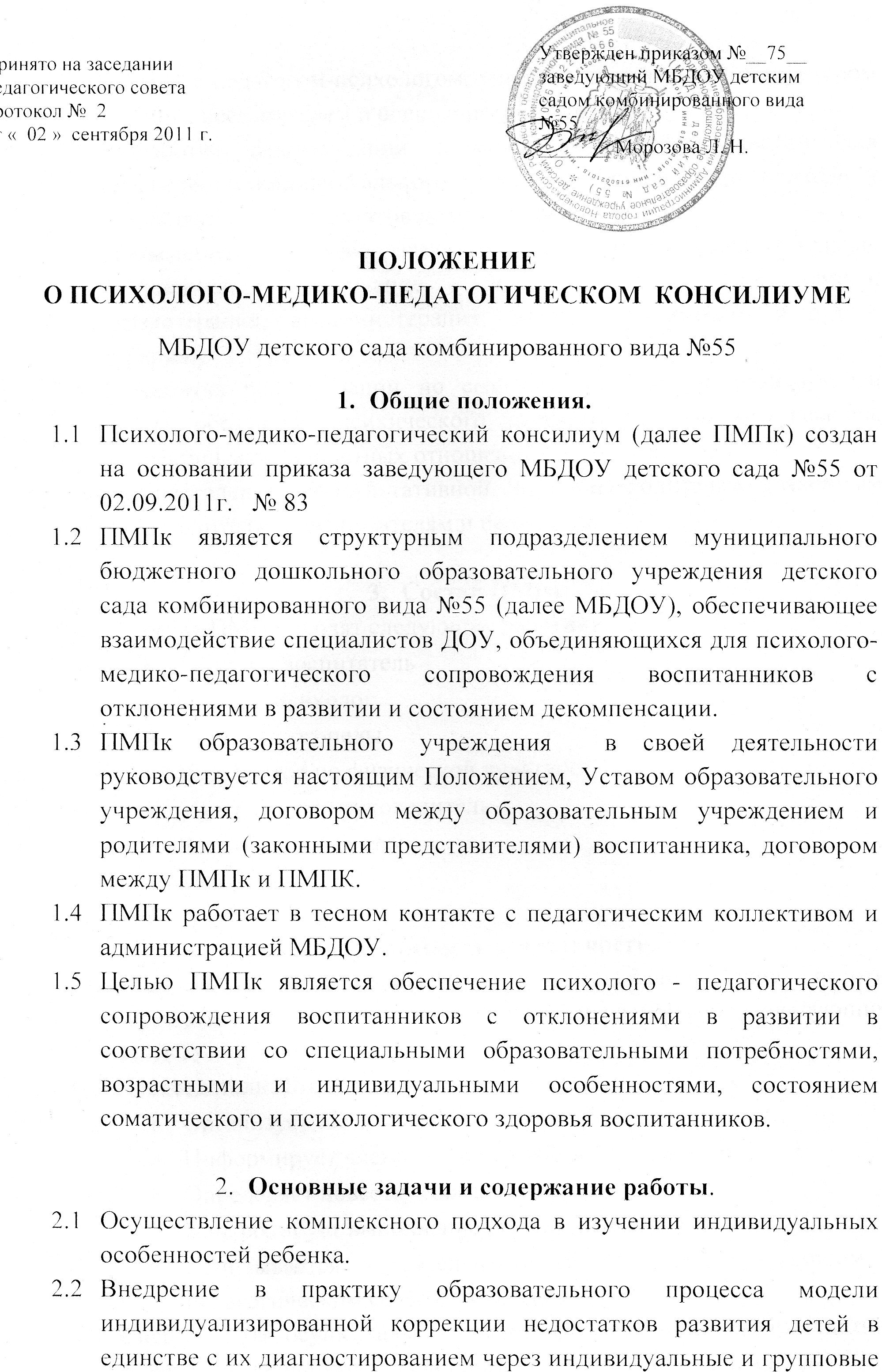 Разработка рекомендаций воспитателям и специалистам для обеспечения индивидуального и дифференцированного подхода к детям, с учетом результатов диагностики.Проведение здоровьесберегающих  мероприятий (оздоровительная гимнастика, закаливание, психогимнастика, логоритмика, сказкотерапия, витаминотерапия, релаксация, музыко- и арт – терапия). Разработка рекомендаций по созданию предметной развивающей среды, обстановки психического комфорта для каждого ребенка, коррекции межличностных отношений.Осуществление консультативной помощи родителям (законным представителям), воспитателям и педагогом.Состав ПМПк.В состав ПМПк входят следующие работники:Старший воспитательПедагог-психологУчителя-логопедыИнструктор по физической культуреМузыкальный руководительВоспитатель группыМедсестра.Организация деятельности.Координацию деятельности педагогов, планирование работы осуществляет председатель ПМПк, назначаемый заведующим МБДОУ.Председатель ПМПк:Организует заседания ПМПк 1 раз в 3 месяцаИнформирует членов о предстоящем заседании за 3 дняОпределяет повестку дня заседанияКонтролирует выполнение решений ПМПкОтчитывается о деятельности ПМПк перед заведующим и педагогическим советом МБДОУ.Специалисты осуществляют обследование ребенка по инициативе родителей (законных представителей) или сотрудников ДОУ  с согласия родителей на основании договора между МБДОУ и  родителями (законными представителями).Обследование проводится каждым специалистом ПМПк индивидуально с учетом реальной возрастной психофизической нагрузки на ребенка.По данным обследования каждым специалистом составляется заключение, и разрабатываются рекомендации.На заседании ПМПк обсуждаются результаты обследования ребенка каждым специалистом, заполняется индивидуальная карта помощи ребенку, определяется проблема в развитии ребенка, назначается ведущий специалист по реализации программы.Специалисты, включенные в ПМПк, ведут документацию, отражающую развитие ребенка и динамику его состояния; регистрируют работу в листах коррекционных занятий.Требования к работникам ПМПк.В решении вопросов, связанных с обучением и воспитанием руководствоваться интересами ребенка, задачами его полноценного развития.Принимать решения и вести работу в формах,  исключающих возможность нанесения вреда здоровью, унижения достоинства детей, педагогов и родителей.Хранить профессиональную тайну: не распространять сведения, полученные в результате работы, если ознакомление с ними не является необходимым для осуществления педагогической деятельности и может нанести ущерб ребенку или его окружению.Нести ответственность за правильность заключения о состоянии развития ребенка, адекватность используемых диагностик, коррекционных методов, обоснованность даваемых рекомендаций.Рассматривать вопросы и принимать решения строго в границах компетентности.Нести персональную ответственность за сохранность и оформление материалов в установленном порядке.